Об организации и проведении анкетирования населения города ЛенскаС целью выявления мнения населения г. Ленска по вопросу установления расстояний от социальных, детских, спортивных, медицинских учреждений до торговых объектов, осуществляющих розничную продажу алкогольной продукции на территории г. Ленска, во исполнение решения протокола публичных слушаний по определению границ, перечня организаций и объектов муниципального образования «Ленский район», на прилегающих территориях которых не допускается розничная продажа алкогольной продукции, от 17 марта 2020 года:1. Организовать и провести анкетирование населения города Ленска. 2. Утвердить:2.1. Порядок проведения анкетирования населения по определению границ прилегающих к некоторым организациям и объектам территорий, на которых не допускается розничная продажа алкогольной продукции в г. Ленске согласно приложению №1 к настоящему распоряжению;2.2. Форму анкеты и формулировку вопросов согласно приложению № 2 к настоящему распоряжению;2.3. Установить сроки проведения анкетирования с 21.07.2020 года по 03.08.2020 года.3. Результаты анкетирования опубликовать на официальном сайте администрации МО «Ленский район».4. Управлению инвестиционной и экономической политики (Серкина Л.А.) проинформировать население Ленского района о проведении анкетирования граждан не менее чем за 10 дней до его проведения. 5. Настоящее распоряжение вступает в силу со дня его подписания.6. Контроль исполнения настоящего распоряжения оставляю за собой.Порядокпроведения анкетирования населения г. Ленскапо определению границ прилегающих к некоторым организациям и объектам территорий, на которых не допускается розничная продажа алкогольной продукции в г. Ленске1. Настоящий Порядок проведения анкетирования населения г. Ленска по определению границ прилегающих к некоторым организациям и объектам территорий, на которых не допускается розничная продажа алкогольной продукции в г. Ленске (далее – Порядок) разработан для определения цели, формы, метода и организации анкетирования населения по теме: Определение границ прилегающих к некоторым организациям и объектам территорий, на которых не допускается розничная продажа алкогольной продукции в г. Ленске.2. Целью анкетирования населения является:- выявление мнения населения о выборе расстояния от социальных объектов, на прилегающих территориях к которым запрещена розничная продажа алкогольной продукции, до торговых объектов, осуществляющих розничную продажу алкогольной продукции.4. Организатором проведения анкетирования является администрация муниципального образования «Ленский район».5. Организатор проведения анкетирования на основании распоряжения главы муниципального образования «Ленский район»:- организует проведение анкетирования населения;- устанавливает форму анкет;- проводит анкетирование населения;- подводит итоги проведенного анкетирования населения;- осуществляет иные полномочия в соответствии с настоящим Порядком.6. Анкетирование населения проводится с 21.07.2020 года по 03.08.2020 года.7. В анкетировании имеют право участвовать совершеннолетние граждане Российской Федерации, постоянно или преимущественно проживающие на территории города Ленска. Участие в анкетировании населения является свободным и добровольным. В ходе анкетирования населения никто не может быть принужден к выражению своего мнения и убеждения или отказу от них. Какие-либо ограничения прав населения на участие в анкетировании в зависимости от происхождения, социального и имущественного положения, национальной принадлежности, пола, образования, отношения к религии, политических и иных взглядов, рода и характера занятий не допускаются.Подготовка, проведение и подведение итогов анкетирования осуществляется открыто и гласно.8. Анкетирование проводится с применением информационных технологий.9. Методика проведения анкетирования - заполнение электронной анкеты, размещенной на официальном сайте Ленского района Lenskrayon.ru. путем выбора одного из предложенных вариантов ответов. Выразить свое мнение с одного электронного устройства, имеющего доступ в Интернет (компьютер, сотовый телефон), можно не более одного раза.Результаты анкетирования формируются на сайте автоматически с использованием диаграммы.10. После проведения анкетирования организатор подводит итоги проведенного анкетирования и размещает их в средствах массовой информации. Информация о результатах проведенного анкетирования населения с приложением скрина электронной итоговой страницы анкетирования составляется в 2-х экземплярах, подписывается начальником управления инвестиционной и экономической политики администрации муниципального образования «Ленский район» и направляется главе муниципального образования «Ленский район».11. Информация о проведении анкетирования хранится у организатора анкетирования.Начальник управленияинвестиционной и экономической политики                                 Л.А. СеркинаАнкетапо теме: Определение границ прилегающих к некоторым организациям и объектам территорий, на которых не допускается розничная продажа алкогольной продукции в г. ЛенскеОтветьте, пожалуйста, на эти вопросы с максимальной честностью1. Как вы относитесь к ограничению времени продажи алкогольной продукции в Республике Саха (Якутия) с 20:00 до 14:00 часов?а) положительно  б) не обращаю внимание в) мне все равног) ограничение бесполезнод) отрицательно2. Считаете ли вы, что расстояние от входа в социальные объекты (детские, образовательные, медицинские, спортивные), рынок, аэропорт, автовокзал) до входа в магазины, торгующие алкогольной продукцией в г. Ленске, нужно оставить 150 метров?а) даб) нет3. Считаете ли вы, что расстояние от входа в социальные объекты (детские, образовательные, медицинские, спортивные), рынок, аэропорт, автовокзал) до входа в магазины, торгующие алкогольной продукцией в г. Ленске, необходимо увеличить до 250 метров?а) даб) нетНачальник управленияинвестиционной и экономической политики                                     Л.А. СеркинаМуниципальное образование«ЛЕНСКИЙ РАЙОН»Республики Саха (Якутия)Муниципальное образование«ЛЕНСКИЙ РАЙОН»Республики Саха (Якутия)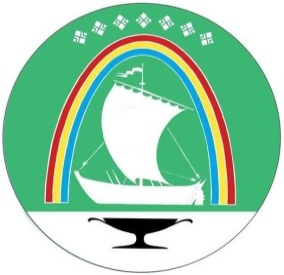 Саха Өрөспүүбүлүкэтин«ЛЕНСКЭЙ ОРОЙУОН» муниципальнайтэриллиитэ     РАСПОРЯЖЕНИЕ     РАСПОРЯЖЕНИЕ                          Дьаhал                          Дьаhал                          Дьаhал                г.Ленск                г.Ленск                             Ленскэй к                             Ленскэй к                             Ленскэй кот «09» июля 2020 года                                       № 01-04-1207/0                 от «09» июля 2020 года                                       № 01-04-1207/0                 от «09» июля 2020 года                                       № 01-04-1207/0                 от «09» июля 2020 года                                       № 01-04-1207/0                 от «09» июля 2020 года                                       № 01-04-1207/0                 Глава                                Ж.Ж. АбильмановПриложение № 1 к распоряжению главыот «09» июля 2020г№ 01-04-1207/0Приложение № 2 к распоряжению главыот «09» июля 2020г№  01-04-1207/0